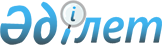 Сарыкөл ауданының 2015-2017 жылдарға арналған аудандық бюджетi туралыҚостанай облысы Сарыкөл ауданы мәслихатының 2014 жылғы 24 желтоқсандағы № 218 шешімі. Қостанай облысының Әділет департаментінде 2015 жылғы 9 қаңтарда № 5281 болып тіркелді

      Қазақстан Республикасының 2008 жылғы 4 желтоқсандағы Бюджет кодексінің 75-бабына, сондай-ақ "Қазақстан Республикасындағы жергілікті мемлекеттік басқару және өзін-өзі басқару туралы" Қазақстан Республикасының 2001 жылғы 23 қаңтардағы Заңының 6-бабы 1-тармағының 1) тармақшасына сәйкес, Сарыкөл аудандық мәслихаты ШЕШТІ:



      1. Сарыкөл ауданының 2015-2017 жылдарға арналған аудандық бюджеті тиісінше 1, 2 және 3-қосымшаларға сәйкес, оның ішінде 2015 жылға келесі көлемдерде бекітілсін:



      1) кірістер – 2601309,6 мың тенге, оның ішінде:

      салықтық түсімдер бойынша – 519794,0 мың теңге;

      салықтық емес түсімдер бойынша – 6458,0 мың теңге;

      негізгі капиталды сатудан түсетін түсімдер бойынша – 3913,0 мың теңге;

      трансферттердің түсімдері бойынша – 2071144,6 мың теңге;



      2) шығындар – 2608527,8 мың теңге;



      3) таза бюджеттік кредиттеу – 21033,0 мың теңге, оның iшiнде:

      бюджеттiк кредиттер – 28503,0 мың теңге;

      бюджеттік кредиттерді өтеу – 7470,0 мың теңге;



      4) қаржы активтерімен операциялар бойынша сальдо – 2000,0 мың теңге;



      5) бюджет тапшылығы (профициті) – -28251,2 мың теңге;



      6) бюджет тапшылығын қаржыландыру (профицитін пайдалану) – 28251,2 мың теңге.

      Ескерту. 1-тармақ жаңа редакцияда - Қостанай облысы Сарыкөл ауданы мәслихатының 16.11.2015 № 283 шешімімен (01.01.2015 бастап қолданысқа енгізіледі).



      2. 2015 жылға арналған аудандық бюджетте облыстық бюджеттен аудан бюджетіне берілетін субвенция көлемі 1247450 мың теңге сомасында ескерілсін.



      3. 2015 жылға арналған аудандық бюджетте облыстық бюджетке аудан бюджетінен бюджеттік алып қоюлар көлемдері көзделмегені ескерілсін.



      4. 2015 жылға арналған аудандық бюджетті атқару процесінде секвестрлеуге жатпайтын бюджеттік бағдарламалардың тізбесі 4-қосымшаға сәйкес бекітілсін.



      5. 2015 жылға арналған кент, ауыл, ауылдық округтердің бюджеттік бағдарламаларының тізбесі 5-қосымшаға сәйкес бекітілсін.



      5-1. 2015 жылына жергілікті атқарушы органының резерві 1 500,0 мың теңге сомасында бекітілсін.

      Ескерту. Шешім 5-1-тармақпен толықтырылды - Қостанай облысы Сарыкөл ауданы мәслихатының 20.03.2015 № 240 шешімімен (01.01.2015 бастап қолданысқа енгізіледі).



      6. Осы шешім 2015 жылдың 1 қаңтарынан бастап қолданысқа енгізіледі.      Кезекті

      сессияның төрайымы                         Қ. Дәндібаева      Аудандық

      мәслихат хатшысы                           А. Қарашолақов

Мәслихаттың        

2014 жылғы 24 желтоқсандағы 

№ 218 шешіміне 1-қосымша   Сарыкөл ауданының 2015 жылға арналған бюджеті      Ескерту. 1-қосымша жаңа редакцияда - Қостанай облысы Сарыкөл ауданы мәслихатының 16.11.2015 № 283 шешімімен (01.01.2015 бастап қолданысқа енгізіледі).

Мәслихаттың       

2014 жылғы 24 желтоқсандағы 

№ 218 шешіміне 2-қосымша   Сарыкөл ауданының 2016 жылға арналған бюджеті      Ескерту. 2-қосымша жаңа редакцияда - Қостанай облысы Сарыкөл ауданы мәслихатының 20.10.2015 № 277 шешімімен (01.01.2015 бастап қолданысқа енгізіледі).

Мәслихаттың         

2014 жылғы 24 желтоқсандағы 

№ 218 шешіміне 3-қосымша   Сарыкөл ауданының 2017 жылға

арналған бюджеті

Мәслихаттың        

2014 жылғы 24 желтоқсандағы 

№ 218 шешіміне 4-қосымша   2015 жылға арналған аудандық бюджетті

атқару процесінде секвестрлеуге жатпайтын

бюджеттік бағдарламалардың тізбесі

Мәслихаттың       

2014 жылғы 24 желтоқсандағы 

№ 218 шешіміне 5-қосымша   2015 жылға арналған кент, ауыл, ауылдық округтердің бюджеттік бағдарламаларының тізбесі      Ескерту. 5-қосымша жаңа редакцияда - Қостанай облысы Сарыкөл ауданы мәслихатының 16.11.2015 № 283 шешімімен (01.01.2015 бастап қолданысқа енгізіледі).
					© 2012. Қазақстан Республикасы Әділет министрлігінің «Қазақстан Республикасының Заңнама және құқықтық ақпарат институты» ШЖҚ РМК
				СанатыСанатыСанатыСанатыСомасы,

мың теңгеСыныбыСыныбыСыныбыСомасы,

мың теңгеІшкі сыныбыІшкі сыныбыСомасы,

мың теңгеАТАУЫСомасы,

мың теңгеIКірістер2601309,61000Салықтық түсiмдер519794,01010Табыс салығы195899,01012Жеке табыс салығы195899,01030Әлеуметтiк салық133590,01031Әлеуметтiк салық133590,01040Меншiкке салынатын салықтар130524,01041Мүлiкке салынатын салықтар81300,01043Жер салығы9451,01044Көлiк құралдарына салынатын салық33444,01045Бiрыңғай жер салығы6329,01050Тауарларға, жұмыстарға және қызметтерге салынатын iшкi салықтар57700,01052Акциздер2900,01053Табиғи және басқа да ресурстарды пайдаланғаны үшiн түсетiн түсiмдер41000,01054Кәсiпкерлiк және кәсiби қызметтi жүргiзгенi үшiн алынатын алымдар13660,01055Ойын бизнесіне салық140,01080Заңдық маңызы бар әрекеттерді жасағаны және (немесе) оған уәкілеттігі бар мемлекеттік органдар немесе лауазымды адамдар құжаттар бергені үшін алынатын міндетті төлемдер2081,01081Мемлекеттiк баж2081,02000Салықтық емес түсiмдер6458,02010Мемлекеттік меншіктен түсетін кірістер1285,02011Мемлекеттік кәсіпорындардың таза кірісі бөлігінің түсімдері1025,02015Мемлекет меншігіндегі мүлікті жалға беруден түсетін кірістер260,02020Мемлекеттік бюджеттен қаржыландырылатын мемлекеттік мекемелердің тауарларды (жұмыстарды, қызметтерді) өткізуінен түсетін түсімдер3,02021Мемлекеттік бюджеттен қаржыландырылатын мемлекеттік мекемелердің тауарларды (жұмыстарды, қызметтерді) өткізуінен түсетін түсімдер3,02060Басқа да салықтық емес түсiмдер5170,02061Басқа да салықтық емес түсiмдер5170,03000Негізгі капиталды сатудан түсетін түсімдер3913,03030Жердi және материалдық емес активтердi сату3913,03031Жерді сату3913,04000Трансферттердің түсімдері2071144,64020Мемлекеттiк басқарудың жоғары тұрған органдарынан түсетiн трансферттер2071144,64022Облыстық бюджеттен түсетiн трансферттер2071144,6Функционалдық топФункционалдық топФункционалдық топФункционалдық топФункционалдық топСомасы,

мың теңгеФункционалдық кіші топФункционалдық кіші топФункционалдық кіші топФункционалдық кіші топСомасы,

мың теңгеБюджеттік бағдарламалардың әкімшісіБюджеттік бағдарламалардың әкімшісіБюджеттік бағдарламалардың әкімшісіСомасы,

мың теңгеБюджеттік бағдарламаБюджеттік бағдарламаСомасы,

мың теңгеАтауыСомасы,

мың теңгеIIШығындар2608527,801Жалпы сипаттағы мемлекеттiк қызметтер226685,91Мемлекеттiк басқарудың жалпы функцияларын орындайтын өкiлдi, атқарушы және басқа органдар193572,5112Аудан (облыстық маңызы бар қала) мәслихатының аппараты12155,0001Аудан (облыстық маңызы бар қала) мәслихатының қызметін қамтамасыз ету жөніндегі қызметтер12155,0122Аудан (облыстық маңызы бар қала) әкімінің аппараты67315,9001Аудан (облыстық маңызы бар қала) әкімінің қызметін қамтамасыз ету жөніндегі қызметтер67315,9123Қаладағы аудан, аудандық маңызы бар қала, кент, ауыл, ауылдық округ әкімінің аппараты114101,6001Қаладағы аудан, аудандық маңызы бар қала, кент, ауыл, ауылдық округ әкімінің қызметін қамтамасыз ету жөніндегі қызметтер112701,6022Мемлекеттік органның күрделі шығыстары1400,02Қаржылық қызмет14866,6452Ауданның (облыстық маңызы бар қаланың) қаржы бөлімі14866,6001Ауданның (облыстық маңызы бар қаланың) бюджетін орындау және коммуналдық меншігін басқару саласындағы мемлекеттік саясатты іске асыру жөніндегі қызметтер14109,6003Салық салу мақсатында мүлікті бағалауды жүргізу617,0010Жекешелендіру, коммуналдық меншікті басқару, жекешелендіруден кейінгі қызмет және осыған байланысты дауларды реттеу140,05Жоспарлау және статистикалық қызмет10016,8453Ауданның (облыстық маңызы бар қаланың) экономика және бюджеттік жоспарлау бөлімі10016,8001Экономикалық саясатты, мемлекеттік жоспарлау жүйесін қалыптастыру және дамыту саласындағы мемлекеттік саясатты іске асыру жөніндегі қызметтер10016,89Жалпы сипаттағы өзге де мемлекеттiк қызметтер8230,0458Ауданның (облыстық маңызы бар қаланың) тұрғын үй-коммуналдық шаруашылығы, жолаушылар көлігі және автомобиль жолдары бөлімі8230,0001Жергілікті деңгейде тұрғын үй-коммуналдық шаруашылығы, жолаушылар көлігі және автомобиль жолдары саласындағы мемлекеттік саясатты іске асыру жөніндегі қызметтер8230,002Қорғаныс2768,01Әскери мұқтаждар2768,0122Аудан (облыстық маңызы бар қала) әкімінің аппараты2768,0005Жалпыға бірдей әскери міндетті атқару шеңберіндегі іс-шаралар2768,004Бiлiм беру1363739,61Мектепке дейiнгi тәрбие және оқыту120449,0464Ауданның (облыстық маңызы бар қаланың) білім бөлімі120449,0009Мектепке дейінгі тәрбие мен оқыту ұйымдарының қызметін қамтамасыз ету56333,0040Мектепке дейінгі білім беру ұйымдарында мемлекеттік білім беру тапсырысын іске асыруға64116,02Бастауыш, негізгі орта және жалпы орта білім беру1205821,0123Қаладағы аудан, аудандық маңызы бар қала, кент, ауыл, ауылдық округ әкімінің аппараты1375,0005Ауылдық жерлерде балаларды мектепке дейін тегін алып баруды және кері алып келуді ұйымдастыру1375,0464Ауданның (облыстық маңызы бар қаланың) білім бөлімі1174722,0003Жалпы білім беру1144280,0006Балаларға қосымша білім беру30442,0465Ауданның (облыстық маңызы бар қаланың) дене шынықтыру және спорт бөлімі29724,0017Балалар мен жасөспірімдерге спорт бойынша қосымша білім беру29724,09Бiлiм беру саласындағы өзге де қызметтер37469,6464Ауданның (облыстық маңызы бар қаланың) білім бөлімі37469,6001Жергілікті деңгейде білім беру саласындағы мемлекеттік саясатты іске асыру жөніндегі қызметтер6846,0005Ауданның (облыстық маңызы бар қаланың) мемлекеттік білім беру мекемелер үшін оқулықтар мен оқу-әдiстемелiк кешендерді сатып алу және жеткізу12472,0015Жетім баланы (жетім балаларды) және ата-аналарының қамқорынсыз қалған баланы (балаларды) күтіп-ұстауға қамқоршыларға (қорғаншыларға) ай сайынға ақшалай қаражат төлемі8732,0029Балалар мен жасөспірімдердің психикалық денсаулығын зерттеу және халыққа психологиялық-медициналық-педагогикалық консультациялық көмек көрсету9419,606Әлеуметтiк көмек және әлеуметтiк қамсыздандыру115644,41Әлеуметтiк қамсыздандыру3844,7464Ауданның (облыстық маңызы бар қаланың) білім бөлімі3844,7030Патронат тәрбиешілерге берілген баланы (балаларды) асырап бағу3844,72Әлеуметтiк көмек71912,1451Ауданның (облыстық маңызы бар қаланың) жұмыспен қамту және әлеуметтік бағдарламалар бөлімі71912,1002Жұмыспен қамту бағдарламасы13784,0005Мемлекеттік атаулы әлеуметтік көмек4307,5007Жергілікті өкілетті органдардың шешімі бойынша мұқтаж азаматтардың жекелеген топтарына әлеуметтік көмек15798,2010Үйден тәрбиеленіп оқытылатын мүгедек балаларды материалдық қамтамасыз ету714,0014Мұқтаж азаматтарға үйде әлеуметтiк көмек көрсету11189,001618 жасқа дейінгі балаларға мемлекеттік жәрдемақылар18889,3017Мүгедектерді оңалту жеке бағдарламасына сәйкес, мұқтаж мүгедектерді міндетті гигиеналық құралдармен және ымдау тілі мамандарының қызмет көрсетуін, жеке көмекшілермен қамтамасыз ету1190,0052Ұлы Отан соғысындағы Жеңістің жетпіс жылдығына арналған іс-шараларды өткізу6040,09Әлеуметтiк көмек және әлеуметтiк қамтамасыз ету салаларындағы өзге де қызметтер39887,6451Ауданның (облыстық маңызы бар қаланың) жұмыспен қамту және әлеуметтік бағдарламалар бөлімі39887,6001Жергілікті деңгейде халық үшін әлеуметтік бағдарламаларды жұмыспен қамтуды қамтамасыз етуді іске асыру саласындағы мемлекеттік саясатты іске асыру жөніндегі қызметтер22176,6011Жәрдемақыларды және басқа да әлеуметтік төлемдерді есептеу, төлеу мен жеткізу бойынша қызметтерге ақы төлеу593,0050Мүгедектердің құқықтарын қамтамасыз ету және өмір сүру сапасын жақсарту жөніндегі іс-шаралар жоспарын іске асыру17118,007Тұрғын үй-коммуналдық шаруашылық629224,41Тұрғын үй шаруашылығы231,0464Ауданның (облыстық маңызы бар қаланың) білім бөлімі231,0026Жұмыспен қамту жол картасы бойынша қалаларды және ауылдық елді мекендерді дамыту шеңберінде объектілерді жөндеу231,02Коммуналдық шаруашылық615106,0458Ауданның (облыстық маңызы бар қаланың) тұрғын үй-коммуналдық шаруашылығы, жолаушылар көлігі және автомобиль жолдары бөлімі11000,0012Сумен жабдықтау және су бұру жүйесінің жұмыс істеуі11000,0466Ауданның (облыстық маңызы бар қаланың) сәулет, қала құрылысы және құрылыс бөлімі604106,0058Елді мекендердегі сумен жабдықтау және су бұру жүйелерін дамыту604106,03Елді-мекендерді абаттандыру13887,4123Қаладағы аудан, аудандық маңызы бар қала, кент, ауыл, ауылдық округ әкімінің аппараты13887,4008Елді мекендердегі көшелерді жарықтандыру12237,4010Жерлеу орындарын ұстау және туыстары жоқ адамдарды жерлеу350,0011Елді мекендерді абаттандыру мен көгалдандыру1300,008Мәдениет, спорт, туризм және ақпараттық кеңістiк132556,31Мәдениет саласындағы қызмет42088,0455Ауданның (облыстық маңызы бар қаланың) мәдениет және тілдерді дамыту бөлімі42088,0003Мәдени-демалыс жұмысын қолдау42088,02Спорт16910,5465Ауданның (облыстық маңызы бар қаланың) дене шынықтыру және спорт бөлімі16910,5001Жергілікті деңгейде дене шынықтыру және спорт саласындағы мемлекеттік саясатты іске асыру жөніндегі қызметтер9026,5005Ұлттық және бұқаралық спорт түрлерін дамыту3194,0006Аудандық (облыстық маңызы бар қалалық) деңгейде спорттық жарыстар өткiзу1090,0007Әртүрлi спорт түрлерi бойынша аудан (облыстық маңызы бар қала) құрама командаларының мүшелерiн дайындау және олардың облыстық спорт жарыстарына қатысуы3600,03Ақпараттық кеңiстiк56080,5455Ауданның (облыстық маңызы бар қаланың) мәдениет және тілдерді дамыту бөлімі53080,5006Аудандық (қалалық) кiтапханалардың жұмыс iстеуi46378,0007Мемлекеттiк тiлдi және Қазақстан халқының басқа да тiлдерін дамыту6702,5456Ауданның (облыстық маңызы бар қаланың) ішкі саясат бөлімі3000,0002Мемлекеттік ақпараттық саясат жүргізу жөніндегі қызметтер3000,09Мәдениет, спорт, туризм және ақпараттық кеңiстiктi ұйымдастыру жөнiндегi өзге де қызметтер17477,3455Ауданның (облыстық маңызы бар қаланың) мәдениет және тілдерді дамыту бөлімі7459,0001Жергілікті деңгейде тілдерді және мәдениетті дамыту саласындағы мемлекеттік саясатты іске асыру жөніндегі қызметтер7459,0456Ауданның (облыстық маңызы бар қаланың) ішкі саясат бөлімі10018,3001Жергілікті деңгейде ақпарат, мемлекеттілікті нығайту және азаматтардың әлеуметтік сенімділігін қалыптастыру саласында мемлекеттік саясатты іске асыру жөніндегі қызметтер6863,0003Жастар саясаты саласында іс-шараларды іске асыру3155,310Ауыл, су, орман, балық шаруашылығы, ерекше қорғалатын табиғи аумақтар, қоршаған ортаны және жануарлар дүниесін қорғау, жер қатынастары68284,91Ауыл шаруашылығы27318,7453Ауданның (облыстық маңызы бар қаланың) экономика және бюджеттік жоспарлау бөлімі5493,7099Мамандардың әлеуметтік көмек көрсетуі жөніндегі шараларды іске асыру5493,7462Ауданның (облыстық маңызы бар қаланың) ауыл шаруашылығы бөлімі11969,0001Жергілікті деңгейде ауыл шаруашылығы саласындағы мемлекеттік саясатты іске асыру жөніндегі қызметтер11969,0473Ауданның (облыстық маңызы бар қаланың) ветеринария бөлімі9856,0001Жергілікті деңгейде ветеринария саласындағы мемлекеттік саясатты іске асыру жөніндегі қызметтер7139,0006Ауру жануарларды санитарлық союды ұйымдастыру1205,0007Қаңғыбас иттер мен мысықтарды аулауды және жоюды ұйымдастыру1400,0009Жануарлардың энзоотиялық аурулары бойынша ветеринариялық іс-шараларды жүргізу112,06Жер қатынастары5706,2463Ауданның (облыстық маңызы бар қаланың) жер қатынастары бөлімі5706,2001Аудан (облыстық маңызы бар қала) аумағында жер қатынастарын реттеу саласындағы мемлекеттік саясатты іске асыру жөніндегі қызметтер5706,29Ауыл, су, орман, балық шаруашылығы, қоршаған ортаны қорғау және жер қатынастары саласындағы басқа да қызметтер35260,0473Ауданның (облыстық маңызы бар қаланың) ветеринария бөлімі35260,0011Эпизоотияға қарсы іс-шаралар жүргізу35260,011Өнеркәсіп, сәулет, қала құрылысы және құрылыс қызметі9530,02Сәулет, қала құрылысы және құрылыс қызметі9530,0466Ауданның (облыстық маңызы бар қаланың) сәулет, қала құрылысы және құрылыс бөлімі9530,0001Құрылыс, облыс қалаларының, аудандарының және елді мекендерінің сәулеттік бейнесін жақсарту саласындағы мемлекеттік саясатты іске асыру және ауданның (облыстық маңызы бар қаланың) аумағын оңтайла және тиімді қала құрылыстық игеруді қамтамасыз ету жөніндегі қызметтер9530,012Көлiк және коммуникация32226,01Автомобиль көлiгi32226,0123Қаладағы аудан, аудандық маңызы бар қала, кент, ауыл, ауылдық округ әкімінің аппараты9726,0013Аудандық маңызы бар қалаларда, кенттерде, ауылдарда, ауылдық округтерде автомобиль жолдарының жұмыс істеуін қамтамасыз ету9726,0458Ауданның (облыстық маңызы бар қаланың) тұрғын үй-коммуналдық шаруашылығы, жолаушылар көлігі және автомобиль жолдары бөлімі22500,0023Автомобиль жолдарының жұмыс істеуін қамтамасыз ету22500,013Басқалар27825,63Кәсiпкерлiк қызметтi қолдау және бәсекелестікті қорғау5037,6469Ауданның (облыстық маңызы бар қаланың) кәсіпкерлік бөлімі5037,6001Жергілікті деңгейде кәсіпкерлікті дамыту саласындағы мемлекеттік саясатты іске асыру жөніндегі қызметтер5037,69Басқалар22788,0123Қаладағы аудан, аудандық маңызы бар қала, кент, ауыл, ауылдық округ әкімнің аппараты12514,8040«Өңірлерді дамыту» Бағдарламасы шеңберінде өңірлерді экономикалық дамытуға жәрдемдесу бойынша шараларды іске асыру12514,8452Ауданның (облыстық маңызы бар қаланың) қаржы бөлімі1500,0012Ауданның (облыстық маңызы бар қаланың) жергілікті атқарушы органының резерві1500,0464Ауданның (облыстық маңызы бар қаланың) білім бөлімі8773,2041«Өңірлерді дамыту» Бағдарламасы шеңберінде өңірлерді экономикалық дамытуға жәрдемдесу бойынша шараларды іске асыру8773,214Борышқа қызмет көрсету9,01Борышқа қызмет көрсету9,0452Ауданның (облыстық маңызы бар қаланың) қаржы бөлімі9,0013Жергілікті атқарушы органдардың облыстық бюджеттен қарыздар бойынша сыйақылар мен өзге де төлемдерді төлеу бойынша борышына қызмет көрсету9,015Трансферттер33,71Трансферттер33,7452Ауданның (облыстық маңызы бар қаланың) қаржы бөлімі33,7006Нысаналы пайдаланылмаған (толық пайдаланылмаған) трансферттерді қайтару33,7IIIТаза бюджеттік кредиттеу21033,0Бюджеттік кредиттер28503,010Ауыл, су, орман, балық шаруашылығы, ерекше қорғалатын табиғи аумақтар, қоршаған ортаны және жануарлар дүниесін қорғау, жер қатынастары28503,01Ауыл шаруашылығы28503,0453Ауданның (облыстық маңызы бар қаланың) экономика және бюджеттік жоспарлау бөлімі28503,0006Мамандарды әлеуметтік қолдау шараларын іске асыру үшін бюджеттік кредиттер28503,0СанатыСанатыСанатыСанатыСанатыСомасы,

мың теңгеСыныбыСыныбыСыныбыСыныбыСомасы,

мың теңгеІшкі сыныбыІшкі сыныбыІшкі сыныбыСомасы,

мың теңгеАТАУЫСомасы,

мың теңге5000Бюджеттік кредиттерді өтеу7470,05010Бюджеттік кредиттерді өтеу7470,05011Мемлекеттік бюджеттен берілген бюджеттік кредиттерді өтеу7470,0IVҚаржы активтерімен операциялар бойынша сальдо2000,0Қаржы активтерін сатып алу2000,013Басқалар2000,09Басқалар2000,0452Ауданның (облыстық маңызы бар қаланың) қаржы бөлімі2000,0014Заңды тұлғалардың жарғылық капиталын қалыптастыру немесе ұлғайту2000,0VБюджет тапшылығы (профициті)-28251,2VIБюджет тапшылығын қаржыландыру (профицитін пайдалану)28251,27000Қарыздар түсімдері28503,07010Мемлекеттік ішкі қарыздар28503,07012Қарыз алу келісім-шарттары28503,0Функционалдық топФункционалдық топФункционалдық топФункционалдық топФункционалдық топСомасы,

мың теңгеФункционалдық кіші топФункционалдық кіші топФункционалдық кіші топФункционалдық кіші топСомасы,

мың теңгеБюджеттік бағдарламалардың әкімшісіБюджеттік бағдарламалардың әкімшісіБюджеттік бағдарламалардың әкімшісіСомасы,

мың теңгеБюджеттік бағдарламаБюджеттік бағдарламаСомасы,

мың теңгеАтауыСомасы,

мың теңге16Қарыздарды өтеу7470,01Қарыздарды өтеу7470,0452Ауданның (облыстық маңызы бар қаланың) қаржы бөлімі7470,0008Жергілікті атқарушы органның жоғары тұрған бюджет алдындағы борышын өтеу7470,0СанатыСанатыСанатыСанатыСомасы,

мың теңгеСыныбыСыныбыСыныбыСомасы,

мың теңгеІшкі сыныбыІшкі сыныбыСомасы,

мың теңгеАТАУЫСомасы,

мың теңге8000Бюджет қаражатының пайдаланылатын қалдықтары9218,28010Бюджет қаражаты қалдықтары9218,28011Бюджет қаражатының бос қалдықтары9218,2СанатыСанатыСанатыСанатыСомасы,

мың теңгеСыныбыСыныбыСыныбыСомасы,

мың теңгеІшкі сыныбыІшкі сыныбыСомасы,

мың теңгеАТАУЫСомасы,

мың теңгеIIIКірістер3307469,01000Салықтық түсiмдер555523,01010Табыс салығы244803,01012Жеке табыс салығы244803,01030Әлеуметтiк салық164808,01031Әлеуметтiк салық164808,01040Меншiкке салынатын салықтар131624,01041Мүлiкке салынатын салықтар86900,01043Жер салығы4951,01044Көлiк құралдарына салынатын салық33444,01045Бiрыңғай жер салығы6329,01050Тауарларға, жұмыстарға және қызметтерге салынатын iшкi салықтар12207,01052Акциздер2900,01053Табиғи және басқа да ресурстарды пайдаланғаны үшiн түсетiн түсiмдер4100,01054Кәсiпкерлiк және кәсiби қызметтi жүргiзгенi үшiн алынатын алымдар5059,01055Ойын бизнесіне салық148,01080Заңдық маңызы бар әрекеттерді жасағаны және (немесе) оған уәкілеттігі бар мемлекеттік органдар немесе лауазымды адамдар құжаттар бергені үшін алынатын міндетті төлемдер2081,01081Мемлекеттiк баж2081,02000Салықтық емес түсiмдер4490,02010Мемлекеттік меншіктен түсетін кірістер1117,02011Мемлекеттік кәсіпорындардың таза кірісі бөлігінің түсімдері857,02015Мемлекет меншігіндегі мүлікті жалға беруден түсетін кірістер260,02020Мемлекеттік бюджеттен қаржыландырылатын мемлекеттік мекемелердің тауарларды (жұмыстарды, қызметтерді) өткізуінен түсетін түсімдер3,02021Мемлекеттік бюджеттен қаржыландырылатын мемлекеттік мекемелердің тауарларды (жұмыстарды, қызметтерді) өткізуінен түсетін түсімдер3,02060Басқа да салықтық емес түсiмдер3370,02061Басқа да салықтық емес түсiмдер3370,03000Негізгі капиталды сатудан түсетін түсімдер2313,03030Жердi және материалдық емес активтердi сату2313,03031Жерді сату2313,04000Трансферттердің түсімдері2745143,04020Мемлекеттiк басқарудың жоғары тұрған органдарынан түсетiн трансферттер2745143,04022Облыстық бюджеттен түсетiн трансферттер2745143,0Функционалдық топФункционалдық топФункционалдық топФункционалдық топФункционалдық топСомасы,

мың теңгеФункционалдық кіші топФункционалдық кіші топФункционалдық кіші топФункционалдық кіші топСомасы,

мың теңгеБюджеттік бағдарламалардың әкімшісіБюджеттік бағдарламалардың әкімшісіБюджеттік бағдарламалардың әкімшісіСомасы,

мың теңгеБюджеттік бағдарламаБюджеттік бағдарламаСомасы,

мың теңгеАтауыСомасы,

мың теңгеIIIIIIIIШығындар3307469,001Жалпы сипаттағы мемлекеттiк қызметтер221537,01Мемлекеттiк басқарудың жалпы функцияларын орындайтын өкiлдi, атқарушы және басқа органдар191470,0112Аудан (облыстық маңызы бар қала) мәслихатының аппараты11505,0001Аудан (облыстық маңызы бар қала) мәслихатының қызметін қамтамасыз ету жөніндегі қызметтер11505,0122Аудан (облыстық маңызы бар қала) әкімінің аппараты66296,0001Аудан (облыстық маңызы бар қала) әкімінің қызметін қамтамасыз ету жөніндегі қызметтер66296,0123Қаладағы аудан, аудандық маңызы бар қала, кент, ауыл, ауылдық округ әкімінің аппараты113669,0001Қаладағы аудан, аудандық маңызы бар қала, кент, ауыл, ауылдық округ әкімінің қызметін қамтамасыз ету жөніндегі қызметтер113669,02Қаржылық қызмет13049,0452Ауданның (облыстық маңызы бар қаланың) қаржы бөлімі13049,0001Бюджетін орындау және ауданның (облыстық маңызы бар қаланың) коммуналдық меншігін басқару саласындағы мемлекеттік саясатты іске асыру жөніндегі қызметтер13049,05Жоспарлау және статистикалық қызмет9333,0453Ауданның (облыстық маңызы бар қаланың) экономика және бюджеттік жоспарлау бөлімі9333,0001Экономикалық саясатты, мемлекеттік жоспарлау жүйесін қалыптастыру және дамыту саласындағы мемлекеттік саясатты іске асыру жөніндегі қызметтер9333,09Жалпы сипаттағы өзге де мемлекеттiк қызметтер7685,0458Ауданның (облыстық маңызы бар қаланың) тұрғын үй-коммуналдық шаруашылығы, жолаушылар көлігі және автомобиль жолдары бөлімі7685,0001Жергілікті деңгейде тұрғын үй-коммуналдық шаруашылығы, жолаушылар көлігі және автомобиль жолдары саласындағы мемлекеттік саясатты іске асыру жөніндегі қызметтер7685,002Қорғаныс2946,01Әскери мұқтаждар2946,0122Аудан (облыстық маңызы бар қала) әкімінің аппараты2946,0005Жалпыға бірдей әскери міндетті атқару шеңберіндегі іс-шаралар2946,004Бiлiм беру1234113,01Мектепке дейiнгi тәрбие және оқыту54117,0464Ауданның (облыстық маңызы бар қаланың) білім бөлімі54117,0009Мектепке дейінгі тәрбие мен оқыту ұйымдарының қызметін қамтамасыз ету54117,02Бастауыш, негізгі орта және жалпы орта білім беру1142547,0123Қаладағы аудан, аудандық маңызы бар қала, кент, ауыл, ауылдық округ әкімінің аппараты1809,0005Ауылдық жерлерде балаларды мектепке дейін тегін алып баруды және кері алып келуді ұйымдастыру1809,0464Ауданның (облыстық маңызы бар қаланың) білім бөлімі1108543,0003Жалпы білім беру1079636,0006Балаларға қосымша білім беру28907,0465Ауданның (облыстық маңызы бар қаланың) дене шынықтыру және спорт бөлімі32195,0017Балалар мен жасөспірімдерге спорт бойынша қосымша білім беру32195,09Бiлiм беру саласындағы өзге де қызметтер37449,0464Ауданның (облыстық маңызы бар қаланың) білім бөлімі37449,0001Жергілікті деңгейде білім беру саласындағы мемлекеттік саясатты іске асыру жөніндегі қызметтер7357,0005Ауданның (облыстық маңызы бар қаланың) мемлекеттік білім беру мекемелер үшін оқулықтар мен оқу-әдiстемелiк кешендерді сатып алу және жеткізу6123,0015Жетім баланы (жетім балаларды) және ата-аналарының қамқорынсыз қалған баланы (балаларды) күтіп-ұстауға қамқоршыларға (қорғаншыларға) ай сайынға ақшалай қаражат төлемі13932,0022Жетім баланы (жетім балаларды) және ата-анасының қамқорлығынсыз қалған баланы (балаларды) асырап алғаны үшін Қазақстан азаматтарына біржолғы ақша қаражатын төлеуге арналған төлемдер479,0029Балалар мен жасөспірімдердің психикалық денсаулығын зерттеу және халыққа психологиялық-медициналық-

педагогикалық консультациялық көмек көрсету9558,006Әлеуметтiк көмек және әлеуметтiк қамсыздандыру95983,01Әлеуметтiк қамсыздандыру6379,0464Ауданның (облыстық маңызы бар қаланың) білім бөлімі6379,0030Патронат тәрбиешілерге берілген баланы (балаларды) асырап бағу6379,02Әлеуметтiк көмек66949,0451Ауданның (облыстық маңызы бар қаланың) жұмыспен қамту және әлеуметтік бағдарламалар бөлімі66949,0002Жұмыспен қамту бағдарламасы15459,0005Мемлекеттік атаулы әлеуметтік көмек5000,0007Жергілікті өкілетті органдардың шешімі бойынша мұқтаж азаматтардың жекелеген топтарына әлеуметтік көмек17986,0010Үйден тәрбиеленіп оқытылатын мүгедек балаларды материалдық қамтамасыз ету667,0014Мұқтаж азаматтарға үйде әлеуметтiк көмек көрсету10337,001618 жасқа дейінгі балаларға мемлекеттік жәрдемақылар17500,09Әлеуметтiк көмек және әлеуметтiк қамтамасыз ету салаларындағы өзге де қызметтер22655,0451Ауданның (облыстық маңызы бар қаланың) жұмыспен қамту және әлеуметтік бағдарламалар бөлімі22655,0001Жергілікті деңгейде халық үшін әлеуметтік бағдарламаларды жұмыспен қамтуды қамтамасыз етуді іске асыру саласындағы мемлекеттік саясатты іске асыру жөніндегі қызметтер21937,0011Жәрдемақыларды және басқа да әлеуметтік төлемдерді есептеу, төлеу мен жеткізу бойынша қызметтерге ақы төлеу718,007Тұрғын үй-коммуналдық шаруашылық1484621,01Тұрғын үй шаруашылығы52285,0464Ауданның (облыстық маңызы бар қаланың) білім бөлімі52285,0026Жұмыспен қамту 2020 жол картасы бойынша қалаларды және ауылдық елді мекендерді дамыту шеңберінде объектілерді жөндеу52285,02Коммуналдық шаруашылық1407207,0458Ауданның (облыстық маңызы бар қаланың) тұрғын үй-коммуналдық шаруашылығы, жолаушылар көлігі және автомобиль жолдары бөлімі8000,0012Сумен жабдықтау және су бұру жүйесінің жұмыс істеуі8000,0466Ауданның (облыстық маңызы бар қаланың) сәулет, қала құрылысы және құрылыс бөлімі1399207,0058Елді мекендердегі сумен жабдықтау және су бұру жүйелерін дамыту1399207,03Елді-мекендерді абаттандыру25129,0123Қаладағы аудан, аудандық маңызы бар қала, кент, ауыл, ауылдық округ әкімінің аппараты25129,0008Елді мекендердегі көшелерді жарықтандыру9779,0010Жерлеу орындарын ұстау және туыстары жоқ адамдарды жерлеу350,0011Елді мекендерді абаттандыру мен көгалдандыру15000,008Мәдениет, спорт, туризм және ақпараттық кеңістiк133532,01Мәдениет саласындағы қызмет38840,0455Ауданның (облыстық маңызы бар қаланың) мәдениет және тілдерді дамыту бөлімі38840,0003Мәдени-демалыс жұмысын қолдау38840,02Спорт16577,0465Ауданның (облыстық маңызы бар қаланың) дене шынықтыру және спорт бөлімі16577,0001Жергілікті деңгейде дене шынықтыру және спорт саласындағы мемлекеттік саясатты іске асыру жөніндегі қызметтер8721,0005Ұлттық және бұқаралық спорт түрлерін дамыту3098,0006Аудандық (облыстық маңызы бар қалалық) деңгейде спорттық жарыстар өткiзу1150,0007Әртүрлi спорт түрлерi бойынша аудан (облыстық маңызы бар қала) құрама командаларының мүшелерiн дайындау және олардың облыстық спорт жарыстарына қатысуы3608,03Ақпараттық кеңiстiк58143,0455Ауданның (облыстық маңызы бар қаланың) мәдениет және тілдерді дамыту бөлімі53143,0006Аудандық (қалалық) кiтапханалардың жұмыс iстеуi43785,0007Мемлекеттік тілді және Қазақстан халықтарының басқа да тілдерін дамыту9358,0456Ауданның (облыстық маңызы бар қаланың) ішкі саясат бөлімі5000,0002Мемлекеттік ақпараттық саясат жүргізу жөніндегі қызметтер5000,09Мәдениет, спорт, туризм және ақпараттық кеңiстiктi ұйымдастыру жөнiндегi өзге де қызметтер19972,0455Ауданның (облыстық маңызы бар қаланың) мәдениет және тілдерді дамыту бөлімі9271,0001Жергілікті деңгейде тілдерді және мәдениетті дамыту саласындағы мемлекеттік саясатты іске асыру жөніндегі қызметтер7471,0032Ведомстволық бағыныстағы мемлекеттік мекемелерінің және ұйымдарының күрделі шығыстары1800,0456Ауданның (облыстық маңызы бар қаланың) ішкі саясат бөлімі10701,0001Жергілікті деңгейде ақпарат, мемлекеттілікті нығайту және азаматтардың әлеуметтік сенімділігін қалыптастыру саласында мемлекеттік саясатты іске асыру жөніндегі қызметтер6267,0004Ақпараттық жүйелер құру4434,010Ауыл, су, орман, балық шаруашылығы, ерекше қорғалатын табиғи аумақтар, қоршаған ортаны және жануарлар дүниесін қорғау, жер қатынастары71248,01Ауыл шаруашылығы30895,0453Ауданның (облыстық маңызы бар қаланың) экономика және бюджеттік жоспарлау бөлімі9025,0099Мамандардың әлеуметтік көмек көрсетуі жөніндегі шараларды іске асыру9025,0462Ауданның (облыстық маңызы бар қаланың) ауыл шаруашылығы бөлімі13537,0001Жергілікті деңгейде ауыл шаруашылығы саласындағы мемлекеттік саясатты іске асыру жөніндегі қызметтер13537,0473Ауданның (облыстық маңызы бар қаланың) ветеринария бөлімі8333,0001Жергілікті деңгейде ветеринария саласындағы мемлекеттік саясатты іске асыру жөніндегі қызметтер5823,0006Ауру жануарларды санитарлық союды ұйымдастыру1205,0007Қаңғыбас иттер мен мысықтарды аулауды және жоюды ұйымдастыру700,0010Ауыл шаруашылығы жануарларын сәйкестендіру жөніндегі іс-шараларды өткізу605,06Жер қатынастары5093,0463Ауданның (облыстық маңызы бар қаланың) жер қатынастары бөлімі5093,0001Аудан (облыстық маңызы бар қала) аумағында жер қатынастарын реттеу саласындағы мемлекеттік саясатты іске асыру жөніндегі қызметтер5093,09Ауыл, су, орман, балық шаруашылығы, қоршаған ортаны қорғау және жер қатынастары саласындағы басқа да қызметтер35260,0473Ауданның (облыстық маңызы бар қаланың) ветеринария бөлімі35260,0011Эпизоотияға қарсы іс-шаралар жүргізу35260,011Өнеркәсіп, сәулет, қала құрылысы және құрылыс қызметі9795,02Сәулет, қала құрылысы және құрылыс қызметі9795,0466Ауданның (облыстық маңызы бар қаланың) сәулет, қала құрылысы және құрылыс бөлімі9795,0001Құрылыс, облыс қалаларының, аудандарының және елді мекендерінің сәулеттік бейнесін жақсарту саласындағы мемлекеттік саясатты іске асыру және ауданның (облыстық маңызы бар қаланың) аумағын оңтайла және тиімді қала құрылыстық игеруді қамтамасыз ету жөніндегі қызметтер9795,012Көлiк және коммуникация27508,01Автомобиль көлiгi27508,0123Қаладағы аудан, аудандық маңызы бар қала, кент, ауыл, ауылдық округ әкімінің аппараты8508,0013Аудандық маңызы бар қалаларда, кенттерде, ауылдарда, ауылдық округтерде автомобиль жолдарын жұмыс істеуін қамтамасыз ету8508,0458Ауданның (облыстық маңызы бар қаланың) тұрғын үй-коммуналдық шаруашылығы, жолаушылар көлігі және автомобиль жолдары бөлімі19000,0023Автомобиль жолдарының жұмыс істеуін қамтамасыз ету19000,013Басқалар26186,03Кәсiпкерлiк қызметтi қолдау және бәсекелестікті қорғау4898,0469Ауданның (облыстық маңызы бар қаланың) кәсіпкерлік бөлімі4898,0001Жергілікті деңгейде кәсіпкерлік дамыту саласындағы мемлекеттік саясатты іске асыру жөніндегі қызметтер4898,09Басқалар21288,0455Ауданның (облыстық маңызы бар қаланың) мәдениет және тілдерді дамыту бөлімі21288,0040"Өңірлерді дамыту" Бағдарламасы шеңберінде өңірлерді экономикалық дамытуға жәрдемдесу бойынша шараларды іске асыру21288,0IIIIIIIIIIIIТаза бюджеттіқ кредиттеу25233,0Бюджеттік кредиттер32703,010Ауыл, су, орман, балық шаруашылығы, ерекше қорғалатын табиғи аумақтар, қоршаған ортаны және жануарлар дүниесін қорғау, жер қатынастары32703,01Ауыл шаруашылығы32703,0453Ауданның (облыстық маңызы бар қаланың) экономика және бюджеттік жоспарлау бөлімі32703,0006Мамандарды әлеуметтік қолдау шараларын іске асыру үшін бюджеттік кредиттер32703,0СанатыСанатыСанатыСанатыСомасы,

мың теңгеСыныбыСыныбыСыныбыСомасы,

мың теңгеІшкі сыныбыІшкі сыныбыСомасы,

мың теңгеАТАУЫСомасы,

мың теңге5000Бюджеттік кредиттерді өтеу7470,05010Бюджеттік кредиттерді өтеу7470,05011Мемлекеттік бюджеттен берілген бюджеттік кредиттерді өтеу7470,0IVIVIVҚаржы активтерімен операциялар бойынша сальдо0,0VVVБюджет тапшылығы (профициті)-25233,0VIVIVIБюджет тапшылығын қаржыландыру (профицитін пайдалану)25233,07000Қарыздар түсімдері32703,07010Мемлекеттік ішкі қарыздар32703,07012Қарыз алу келісім-шарттары32703,0Функционалдық топФункционалдық топФункционалдық топФункционалдық топФункционалдық топСомасы,

мың теңгеФункционалдық кіші топФункционалдық кіші топФункционалдық кіші топФункционалдық кіші топСомасы,

мың теңгеБюджеттік бағдарламалардың әкімшісіБюджеттік бағдарламалардың әкімшісіБюджеттік бағдарламалардың әкімшісіСомасы,

мың теңгеБюджеттік бағдарламаБюджеттік бағдарламаСомасы,

мың теңге16Қарыздарды өтеу7470,01Қарыздарды өтеу7470,0452Ауданның (облыстық маңызы бар қаланың) қаржы бөлімі7470,0008Жергілікті атқарушы органның жоғары тұрған бюджет алдындағы борышын өтеу7470,0СанатыСанатыСанатыСанатыСомасы, мың теңгеСыныбыСыныбыСыныбыСомасы, мың теңгеІшкі сыныбыІшкі сыныбыСомасы, мың теңгеАТАУЫСомасы, мың теңгеIIIКірістер1986697,01000Салықтық түсiмдер563697,01010Табыс салығы252977,01012Жеке табыс салығы252977,01030Әлеуметтiк салық164808,01031Әлеуметтiк салық164808,01040Меншiкке салынатын салықтар131624,01041Мүлiкке салынатын салықтар86900,01043Жер салығы4951,01044Көлiк құралдарына салынатын салық33444,01045Бiрыңғай жер салығы6329,01050Тауарларға, жұмыстарға және қызметтерге салынатын iшкi салықтар12207,01052Акциздер2900,01053Табиғи және басқа да ресурстарды пайдаланғаны үшiн түсетiн түсiмдер4100,01054Кәсiпкерлiк және кәсiби қызметтi жүргiзгенi үшiн алынатын алымдар5059,01055Ойын бизнесіне салық148,01080Заңдық маңызы бар әрекеттерді жасағаны және (немесе) оған уәкілеттігі бар мемлекеттік органдар немесе лауазымды адамдар құжаттар бергені үшін алынатын міндетті төлемдер2081,01081Мемлекеттiк баж2081,02000Салықтық емес түсiмдер4490,02010Мемлекеттік меншіктен түсетін кірістер1117,02011Мемлекеттік кәсіпорындардың таза кірісі бөлігінің түсімдері857,02015Мемлекет меншігіндегі мүлікті жалға беруден түсетін кірістер260,02020Мемлекеттік бюджеттен қаржыландырылатын мемлекеттік мекемелердің тауарларды (жұмыстарды, қызметтерді) өткізуінен түсетін түсімдер3,02021Мемлекеттік бюджеттен қаржыландырылатын мемлекеттік мекемелердің тауарларды (жұмыстарды, қызметтерді) өткізуінен түсетін түсімдер3,02060Басқа да салықтық емес түсiмдер3370,02061Басқа да салықтық емес түсiмдер3370,03000Негізгі капиталды сатудан түсетін түсімдер2313,03030Жердi және материалдық емес активтердi сату2313,03031Жерді сату2313,04000Трансферттердің түсімдері1416197,04020Мемлекеттiк басқарудың жоғары тұрған органдарынан түсетiн трансферттер1416197,04022Облыстық бюджеттен түсетiн трансферттер1416197,0Функционалдық топФункционалдық топФункционалдық топФункционалдық топФункционалдық топСомасы, мың теңгеФункционалдық кіші топФункционалдық кіші топФункционалдық кіші топФункционалдық кіші топСомасы, мың теңгеБюджеттік бағдарламалардың әкімшісіБюджеттік бағдарламалардың әкімшісіБюджеттік бағдарламалардың әкімшісіСомасы, мың теңгеБюджеттік бағдарламаБюджеттік бағдарламаСомасы, мың теңгеАтауыСомасы, мың теңгеIIIIIIIIШығындар1986697,001Жалпы сипаттағы мемлекеттiк қызметтер221537,01Мемлекеттiк басқарудың жалпы функцияларын орындайтын өкiлдi, атқарушы және басқа органдар191470,0112Аудан (облыстық маңызы бар қала) мәслихатының аппараты11505,0001Аудан (облыстық маңызы бар қала) мәслихатының қызметін қамтамасыз ету жөніндегі қызметтер11505,0122Аудан (облыстық маңызы бар қала) әкімінің аппараты66296,0001Аудан (облыстық маңызы бар қала) әкімінің қызметін қамтамасыз ету жөніндегі қызметтер66296,0123Қаладағы аудан, аудандық маңызы бар қала, кент, ауыл, ауылдық округ әкімінің аппараты113669,0001Қаладағы аудан, аудандық маңызы бар қала, кент, ауыл, ауылдық округ әкімінің қызметін қамтамасыз ету жөніндегі қызметтер113669,02Қаржылық қызмет13049,0452Ауданның (облыстық маңызы бар қаланың) қаржы бөлімі13049,0001Бюджетін орындау және ауданның (облыстық маңызы бар қаланың) коммуналдық меншігін басқару саласындағы мемлекеттік саясатты іске асыру жөніндегі қызметтер13049,05Жоспарлау және статистикалық қызмет9333,0453Ауданның (облыстық маңызы бар қаланың) экономика және бюджеттік жоспарлау бөлімі9333,0001Экономикалық саясатты, мемлекеттік жоспарлау жүйесін қалыптастыру және дамыту саласындағы мемлекеттік саясатты іске асыру жөніндегі қызметтер9333,09Жалпы сипаттағы өзге де мемлекеттiк қызметтер7685,0458Ауданның (облыстық маңызы бар қаланың) тұрғын үй-коммуналдық шаруашылығы, жолаушылар көлігі және автомобиль жолдары бөлімі7685,0001Жергілікті деңгейде тұрғын үй-коммуналдық шаруашылығы, жолаушылар көлігі және автомобиль жолдары саласындағы мемлекеттік саясатты іске асыру жөніндегі қызметтер7685,002Қорғаныс2946,01Әскери мұқтаждар2946,0122Аудан (облыстық маңызы бар қала) әкімінің аппараты2946,0005Жалпыға бірдей әскери міндетті атқару шеңберіндегі іс-шаралар2946,004Бiлiм беру1301841,01Мектепке дейiнгi тәрбие және оқыту54117,0464Ауданның (облыстық маңызы бар қаланың) білім бөлімі54117,0009Мектепке дейінгі тәрбие мен оқыту ұйымдарының қызметін қамтамасыз ету54117,02Бастауыш, негізгі орта және жалпы орта білім беру1210074,0123Қаладағы аудан, аудандық маңызы бар қала, кент, ауыл, ауылдық округ әкімінің аппараты1809,0005Ауылдық жерлерде балаларды мектепке дейін тегін алып баруды және кері алып келуді ұйымдастыру1809,0464Ауданның (облыстық маңызы бар қаланың) білім бөлімі1176070,0003Жалпы білім беру1147163,0006Балаларға қосымша білім беру 28907,0465Ауданның (облыстық маңызы бар қаланың) дене шынықтыру және спорт бөлімі32195,0017Балалар мен жасөспірімдерге спорт бойынша қосымша білім беру32195,09Бiлiм беру саласындағы өзге де қызметтер37650,0464Ауданның (облыстық маңызы бар қаланың) білім бөлімі37650,0001Жергілікті деңгейде білім беру саласындағы мемлекеттік саясатты іске асыру жөніндегі қызметтер7357,0005Ауданның (облыстық маңызы бар қаланың) мемлекеттік білім беру мекемелер үшін оқулықтар мен оқу-әдiстемелiк кешендерді сатып алу және жеткізу6123,0015Жетім баланы (жетім балаларды) және ата-аналарының қамқорынсыз қалған баланы (балаларды) күтіп-ұстауға қамқоршыларға (қорғаншыларға) ай сайынға ақшалай қаражат төлемі13932,0022Жетім баланы (жетім балаларды) және ата-анасының қамқорлығынсыз қалған баланы (балаларды) асырап алғаны үшін Қазақстан азаматтарына біржолғы ақша қаражатын төлеуге арналған төлемдер512,0029Балалар мен жасөспірімдердің психикалық денсаулығын зерттеу және халыққа психологиялық-медициналық-педагогикалық консультациялық көмек көрсету9726,006Әлеуметтiк көмек және әлеуметтiк қамсыздандыру96191,01Әлеуметтiк қамсыздандыру6587,0464Ауданның (облыстық маңызы бар қаланың) білім бөлімі6587,0030Патронат тәрбиешілерге берілген баланы (балаларды) асырап бағу 6587,02Әлеуметтiк көмек66949,0451Ауданның (облыстық маңызы бар қаланың) жұмыспен қамту және әлеуметтік бағдарламалар бөлімі66949,0002Жұмыспен қамту бағдарламасы15459,0005Мемлекеттік атаулы әлеуметтік көмек 5000,0007Жергілікті өкілетті органдардың шешімі бойынша мұқтаж азаматтардың жекелеген топтарына әлеуметтік көмек17986,0010Үйден тәрбиеленіп оқытылатын мүгедек балаларды материалдық қамтамасыз ету667,0014Мұқтаж азаматтарға үйде әлеуметтiк көмек көрсету10337,001618 жасқа дейінгі балаларға мемлекеттік жәрдемақылар17500,09Әлеуметтiк көмек және әлеуметтiк қамтамасыз ету салаларындағы өзге де қызметтер22655,0451Ауданның (облыстық маңызы бар қаланың) жұмыспен қамту және әлеуметтік бағдарламалар бөлімі22655,0001Жергілікті деңгейде халық үшін әлеуметтік бағдарламаларды жұмыспен қамтуды қамтамасыз етуді іске асыру саласындағы мемлекеттік саясатты іске асыру жөніндегі қызметтер 21937,0011Жәрдемақыларды және басқа да әлеуметтік төлемдерді есептеу, төлеу мен жеткізу бойынша қызметтерге ақы төлеу718,007Тұрғын үй-коммуналдық шаруашылық95913,02Коммуналдық шаруашылық70784,0458Ауданның (облыстық маңызы бар қаланың) тұрғын үй-коммуналдық шаруашылығы, жолаушылар көлігі және автомобиль жолдары бөлімі8000,0012Сумен жабдықтау және су бұру жүйесінің жұмыс істеуі8000,0466Ауданның (облыстық маңызы бар қаланың) сәулет, қала құрылысы және құрылыс бөлімі62784,0058Елді мекендердегі сумен жабдықтау және су бұру жүйелерін дамыту62784,03Елді-мекендерді абаттандыру25129,0123Қаладағы аудан, аудандық маңызы бар қала, кент, ауыл, ауылдық округ әкімінің аппараты25129,0008Елді мекендердегі көшелерді жарықтандыру9779,0010Жерлеу орындарын ұстау және туыстары жоқ адамдарды жерлеу350,0011Елді мекендерді абаттандыру мен көгалдандыру15000,008Мәдениет, спорт, туризм және ақпараттық кеңістiк133532,01Мәдениет саласындағы қызмет38840,0455Ауданның (облыстық маңызы бар қаланың) мәдениет және тілдерді дамыту бөлімі38840,0003Мәдени-демалыс жұмысын қолдау38840,02Спорт16577,0465Ауданның (облыстық маңызы бар қаланың) дене шынықтыру және спорт бөлімі 16577,0001Жергілікті деңгейде дене шынықтыру және спорт саласындағы мемлекеттік саясатты іске асыру жөніндегі қызметтер8721,0005Ұлттық және бұқаралық спорт түрлерін дамыту3098,0006Аудандық (облыстық маңызы бар қалалық) деңгейде спорттық жарыстар өткiзу1150,0007Әртүрлi спорт түрлерi бойынша аудан (облыстық маңызы бар қала) құрама командаларының мүшелерiн дайындау және олардың облыстық спорт жарыстарына қатысуы3608,03Ақпараттық кеңiстiк58143,0455Ауданның (облыстық маңызы бар қаланың) мәдениет және тілдерді дамыту бөлімі53143,0006Аудандық (қалалық) кiтапханалардың жұмыс iстеуi43785,0007Мемлекеттік тілді және Қазақстан халықтарының басқа да тілдерін дамыту9358,0456Ауданның (облыстық маңызы бар қаланың) ішкі саясат бөлімі5000,0002Мемлекеттік ақпараттық саясат жүргізу жөніндегі қызметтер5000,09Мәдениет, спорт, туризм және ақпараттық кеңiстiктi ұйымдастыру жөнiндегi өзге де қызметтер19972,0455Ауданның (облыстық маңызы бар қаланың) мәдениет және тілдерді дамыту бөлімі9271,0001Жергілікті деңгейде тілдерді және мәдениетті дамыту саласындағы мемлекеттік саясатты іске асыру жөніндегі қызметтер7471,0032Ведомстволық бағыныстағы мемлекеттік мекемелерінің және ұйымдарының күрделі шығыстары1800,0456Ауданның (облыстық маңызы бар қаланың) ішкі саясат бөлімі10701,0001Жергілікті деңгейде ақпарат, мемлекеттілікті нығайту және азаматтардың әлеуметтік сенімділігін қалыптастыру саласында мемлекеттік саясатты іске асыру жөніндегі қызметтер6267,0004Ақпараттық жүйелер құру4434,010Ауыл, су, орман, балық шаруашылығы, ерекше қорғалатын табиғи аумақтар, қоршаған ортаны және жануарлар дүниесін қорғау, жер қатынастары71248,01Ауыл шаруашылығы30895,0453Ауданның (облыстық маңызы бар қаланың) экономика және бюджеттік жоспарлау бөлімі9025,0099Мамандардың әлеуметтік көмек көрсетуі жөніндегі шараларды іске асыру9025,0462Ауданның (облыстық маңызы бар қаланың) ауыл шаруашылығы бөлімі13537,0001Жергілікті деңгейде ауыл шаруашылығы саласындағы мемлекеттік саясатты іске асыру жөніндегі қызметтер13537,0473Ауданның (облыстық маңызы бар қаланың) ветеринария бөлімі8333,0001Жергілікті деңгейде ветеринария саласындағы мемлекеттік саясатты іске асыру жөніндегі қызметтер5823,0006Ауру жануарларды санитарлық союды ұйымдастыру1205,0007Қаңғыбас иттер мен мысықтарды аулауды және жоюды ұйымдастыру700,0010Ауыл шаруашылығы жануарларын сәйкестендіру жөніндегі іс-шараларды өткізу605,06Жер қатынастары5093,0463Ауданның (облыстық маңызы бар қаланың) жер қатынастары бөлімі5093,0001Аудан (облыстық маңызы бар қала) аумағында жер қатынастарын реттеу саласындағы мемлекеттік саясатты іске асыру жөніндегі қызметтер5093,09Ауыл, су, орман, балық шаруашылығы, қоршаған ортаны қорғау және жер қатынастары саласындағы басқа да қызметтер35260,0473Ауданның (облыстық маңызы бар қаланың) ветеринария бөлімі35260,0011Эпизоотияға қарсы іс-шаралар жүргізу35260,011Өнеркәсіп, сәулет, қала құрылысы және құрылыс қызметі9795,02Сәулет, қала құрылысы және құрылыс қызметі9795,0466Ауданның (облыстық маңызы бар қаланың) сәулет, қала құрылысы және құрылыс бөлімі9795,0001Құрылыс, облыс қалаларының, аудандарының және елді мекендерінің сәулеттік бейнесін жақсарту саласындағы мемлекеттік саясатты іске асыру және ауданның (облыстық маңызы бар қаланың) аумағын оңтайла және тиімді қала құрылыстық игеруді қамтамасыз ету жөніндегі қызметтер 9795,012Көлiк және коммуникация27508,01Автомобиль көлiгi27508,0123Қаладағы аудан, аудандық маңызы бар қала, кент, ауыл, ауылдық округ әкімінің аппараты8508,0013Аудандық маңызы бар қалаларда, кенттерде, ауылдарда, ауылдық округтерде автомобиль жолдарын жұмыс істеуін қамтамасыз ету8508,0458Ауданның (облыстық маңызы бар қаланың) тұрғын үй-коммуналдық шаруашылығы, жолаушылар көлігі және автомобиль жолдары бөлімі19000,0023Автомобиль жолдарының жұмыс істеуін қамтамасыз ету19000,013Басқалар26186,03Кәсiпкерлiк қызметтi қолдау және бәсекелестікті қорғау4898,0469Ауданның (облыстық маңызы бар қаланың) кәсіпкерлік бөлімі4898,0001Жергілікті деңгейде кәсіпкерлік дамыту саласындағы мемлекеттік саясатты іске асыру жөніндегі қызметтер4898,09Басқалар21288,0455Ауданның (облыстық маңызы бар қаланың) мәдениет және тілдерді дамыту бөлімі21288,0040"Өңірлерді дамыту" Бағдарламасы шеңберінде өңірлерді экономикалық дамытуға жәрдемдесу бойынша шараларды іске асыру21288,0IIIIIIIIIIIIТаза бюджеттіқ кредиттеу25233,0Бюджеттік кредиттер 32703,010Ауыл, су, орман, балық шаруашылығы, ерекше қорғалатын табиғи аумақтар, қоршаған ортаны және жануарлар дүниесін қорғау, жер қатынастары32703,01Ауыл шаруашылығы32703,0453Ауданның (облыстық маңызы бар қаланың) экономика және бюджеттік жоспарлау бөлімі32703,0006Мамандарды әлеуметтік қолдау шараларын іске асыру үшін бюджеттік кредиттер32703,0СанатыСанатыСанатыСанатыСомасы, мың теңгеСыныбыСыныбыСыныбыСомасы, мың теңгеІшкі сыныбыІшкі сыныбыСомасы, мың теңгеАТАУЫСомасы, мың теңге5000Бюджеттік кредиттерді өтеу7470,05010Бюджеттік кредиттерді өтеу7470,05011Мемлекеттік бюджеттен берілген бюджеттік кредиттерді өтеу7470,0IVIVIVҚаржы активтерімен операциялар бойынша сальдо 0,0VVVБюджет тапшылығы (профициті) -25233,0VIVIVIБюджет тапшылығын қаржыландыру (профицитін пайдалану) 25233,07000Қарыздар түсімдері32703,07010Мемлекеттік ішкі қарыздар 32703,07012Қарыз алу келісім-шарттары32703,0Функционалдық топФункционалдық топФункционалдық топФункционалдық топФункционалдық топСомасы, мың теңгеФункционалдық кіші топФункционалдық кіші топФункционалдық кіші топФункционалдық кіші топСомасы, мың теңгеБюджеттік бағдарламалардың әкімшісіБюджеттік бағдарламалардың әкімшісіБюджеттік бағдарламалардың әкімшісіСомасы, мың теңгеБюджеттік бағдарламаБюджеттік бағдарламаСомасы, мың теңгеАтауыСомасы, мың теңге16Қарыздарды өтеу7470,01Қарыздарды өтеу7470,0452Ауданның (облыстық маңызы бар қаланың) қаржы бөлімі7470,0008Жергілікті атқарушы органның жоғары тұрған бюджет алдындағы борышын өтеу7470,0АТАУЫБілім беруЖалпы білім беру Ауданның (аудандық маңызы бар қаланың) мемлекеттік білім беру мекемелер үшін оқулықтар мен оқу-әдiстемелiк кешендерді сатып алу және жеткізуӘлеуметтiк көмек және әлеуметтiк қамсыздандыруЕңбекпен қамту бағдарламасыМемлекеттік атаулы әлеуметтік көмек Жергілікті өкілетті органдардың шешімі бойынша азаматтардың жекелеген топтарына әлеуметтік көмек№ р/сАтқарушы орган – бағдарламалардың әкімшісікодыБюджеттік бағдарлама1"Сарыкөл ауданы әкімдігінің Сарыкөл кенті әкімінің аппараты" мемлекеттік мекемесі01-1-123-001Қаладағы аудан, аудандық маңызы бар қала, кент, ауыл, ауылдық округ әкімінің қызметін қамтамасыз ету жөніндегі қызметтер1"Сарыкөл ауданы әкімдігінің Сарыкөл кенті әкімінің аппараты" мемлекеттік мекемесі07-3-123-008Елді мекендердегі көшелерді жарықтандыру1"Сарыкөл ауданы әкімдігінің Сарыкөл кенті әкімінің аппараты" мемлекеттік мекемесі07-3-123-010Жерлеу орындарын ұстау және туыстары жоқ адамдарды жерлеу1"Сарыкөл ауданы әкімдігінің Сарыкөл кенті әкімінің аппараты" мемлекеттік мекемесі12-1-123-013Аудандық маңызы бар қалаларда, кенттерде, ауылдарда, ауылдық округтерде автомобиль жолдарының жұмыс істеуін қамтамасыз ету1"Сарыкөл ауданы әкімдігінің Сарыкөл кенті әкімінің аппараты" мемлекеттік мекемесі13-9-123-040«Өңірлерді дамыту» Бағдарламасы шеңберінде өңірлерді экономикалық дамытуға жәрдемдесу бойынша шараларды іске асыру2"Сарыкөл ауданы әкімдігінің Барвин ауылдық округі әкімінің аппараты" мемлекеттік мекемесі01-1-123-001Қаладағы аудан, аудандық маңызы бар қала, кент, ауыл, ауылдық округ әкімінің қызметін қамтамасыз ету жөніндегі қызметтер2"Сарыкөл ауданы әкімдігінің Барвин ауылдық округі әкімінің аппараты" мемлекеттік мекемесі04-2-123-005Ауылдық жерлерде балаларды мектепке дейін тегін алып баруды және кері алып келуді ұйымдастыру2"Сарыкөл ауданы әкімдігінің Барвин ауылдық округі әкімінің аппараты" мемлекеттік мекемесі07-3-123-008Елді мекендердегі көшелерді жарықтандыру2"Сарыкөл ауданы әкімдігінің Барвин ауылдық округі әкімінің аппараты" мемлекеттік мекемесі12-1-123-013Аудандық маңызы бар қалаларда, кенттерде, ауылдарда, ауылдық округтерде автомобиль жолдарының жұмыс істеуін қамтамасыз ету2"Сарыкөл ауданы әкімдігінің Барвин ауылдық округі әкімінің аппараты" мемлекеттік мекемесі13-9-123-040«Өңірлерді дамыту» Бағдарламасы шеңберінде өңірлерді экономикалық дамытуға жәрдемдесу бойынша шараларды іске асыру3"Сарыкөл ауданы әкімдігінің Златоуст ауылдық округі әкімінің аппараты" мемлекеттік мекемесі01-1-123-001Қаладағы аудан, аудандық маңызы бар қала, кент, ауыл, ауылдық округ әкімінің қызметін қамтамасыз ету жөніндегі қызметтер3"Сарыкөл ауданы әкімдігінің Златоуст ауылдық округі әкімінің аппараты" мемлекеттік мекемесі07-3-123-008Елді мекендердегі көшелерді жарықтандыру3"Сарыкөл ауданы әкімдігінің Златоуст ауылдық округі әкімінің аппараты" мемлекеттік мекемесі12-1-123-013Аудандық маңызы бар қалаларда, кенттерде, ауылдарда, ауылдық округтерде автомобиль жолдарының жұмыс істеуін қамтамасыз ету3"Сарыкөл ауданы әкімдігінің Златоуст ауылдық округі әкімінің аппараты" мемлекеттік мекемесі13-9-123-040«Өңірлерді дамыту» Бағдарламасы шеңберінде өңірлерді экономикалық дамытуға жәрдемдесу бойынша шараларды іске асыру4"Сарыкөл ауданы әкімдігінің Веселоподол ауылдық округі әкімінің аппараты" мемлекеттік мекемесі01-1-123-001Қаладағы аудан, аудандық маңызы бар қала, кент, ауыл, ауылдық округ әкімінің қызметін қамтамасыз ету жөніндегі қызметтер4"Сарыкөл ауданы әкімдігінің Веселоподол ауылдық округі әкімінің аппараты" мемлекеттік мекемесі07-3-123-008Елді мекендердегі көшелерді жарықтандыру4"Сарыкөл ауданы әкімдігінің Веселоподол ауылдық округі әкімінің аппараты" мемлекеттік мекемесі12-1-123-013Аудандық маңызы бар қалаларда, кенттерде, ауылдарда, ауылдық округтерде автомобиль жолдарының жұмыс істеуін қамтамасыз ету5"Сарыкөл ауданы әкімдігінің Комсомол ауылдық округі әкімінің аппараты" мемлекеттік мекемесі01-1-123-001Қаладағы аудан, аудандық маңызы бар қала, кент, ауыл, ауылдық округ әкімінің қызметін қамтамасыз ету жөніндегі қызметтер5"Сарыкөл ауданы әкімдігінің Комсомол ауылдық округі әкімінің аппараты" мемлекеттік мекемесі04-2-123-005Ауылдық жерлерде балаларды мектепке дейін тегін алып баруды және кері алып келуді ұйымдастыру5"Сарыкөл ауданы әкімдігінің Комсомол ауылдық округі әкімінің аппараты" мемлекеттік мекемесі07-3-123-008Елді мекендердегі көшелерді жарықтандыру5"Сарыкөл ауданы әкімдігінің Комсомол ауылдық округі әкімінің аппараты" мемлекеттік мекемесі12-1-123-013Аудандық маңызы бар қалаларда, кенттерде, ауылдарда, ауылдық округтерде автомобиль жолдарының жұмыс істеуін қамтамасыз ету6"Сарыкөл ауданы әкімдігінің Краснознамен ауылдық округі әкімінің аппараты" мемлекеттік мекемесі01-1-123-001Қаладағы аудан, аудандық маңызы бар қала, кент, ауыл, ауылдық округ әкімінің қызметін қамтамасыз ету жөніндегі қызметтер6"Сарыкөл ауданы әкімдігінің Краснознамен ауылдық округі әкімінің аппараты" мемлекеттік мекемесі07-3-123-008Елді мекендердегі көшелерді жарықтандыру6"Сарыкөл ауданы әкімдігінің Краснознамен ауылдық округі әкімінің аппараты" мемлекеттік мекемесі13-9-123-040«Өңірлерді дамыту» Бағдарламасы шеңберінде өңірлерді экономикалық дамытуға жәрдемдесу бойынша шараларды іске асыру7"Сарыкөл ауданы әкімдігінің Ленинград ауылдық округі әкімінің аппараты" мемлекеттік мекемесі01-1-123-001Қаладағы аудан, аудандық маңызы бар қала, кент, ауыл, ауылдық округ әкімінің қызметін қамтамасыз ету жөніндегі қызметтер7"Сарыкөл ауданы әкімдігінің Ленинград ауылдық округі әкімінің аппараты" мемлекеттік мекемесі07-3-123-008Елді мекендердегі көшелерді жарықтандыру8"Сарыкөл ауданы әкімдігінің Лесной ауылдық округі әкімінің аппараты" мемлекеттік мекемесі01-1-123-001Қаладағы аудан, аудандық маңызы бар қала, кент, ауыл, ауылдық округ әкімінің қызметін қамтамасыз ету жөніндегі қызметтер8"Сарыкөл ауданы әкімдігінің Лесной ауылдық округі әкімінің аппараты" мемлекеттік мекемесі07-3-123-008Елді мекендердегі көшелерді жарықтандыру8"Сарыкөл ауданы әкімдігінің Лесной ауылдық округі әкімінің аппараты" мемлекеттік мекемесі12-1-123-013Аудандық маңызы бар қалаларда, кенттерде, ауылдарда, ауылдық округтерде автомобиль жолдарының жұмыс істеуін қамтамасыз ету9"Сарыкөл ауданы әкімдігінің Маяк ауыл әкімінің аппараты" мемлекеттік мекемесі01-1-123-001Қаладағы аудан, аудандық маңызы бар қала, кент, ауыл, ауылдық округ әкімінің қызметін қамтамасыз ету жөніндегі қызметтер9"Сарыкөл ауданы әкімдігінің Маяк ауыл әкімінің аппараты" мемлекеттік мекемесі07-3-123-008Елді мекендердегі көшелерді жарықтандыру9"Сарыкөл ауданы әкімдігінің Маяк ауыл әкімінің аппараты" мемлекеттік мекемесі12-1-123-013Аудандық маңызы бар қалаларда, кенттерде, ауылдарда, ауылдық округтерде автомобиль жолдарының жұмыс істеуін қамтамасыз ету9"Сарыкөл ауданы әкімдігінің Маяк ауыл әкімінің аппараты" мемлекеттік мекемесі13-9-123-040«Өңірлерді дамыту» Бағдарламасы шеңберінде өңірлерді экономикалық дамытуға жәрдемдесу бойынша шараларды іске асыру10"Сарыкөл ауданы әкімдігінің Севастополь ауылдық округі әкімінің аппараты" мемлекеттік мекемесі01-1-123-001Қаладағы аудан, аудандық маңызы бар қала, кент, ауыл, ауылдық округ әкімінің қызметін қамтамасыз ету жөніндегі қызметтер10"Сарыкөл ауданы әкімдігінің Севастополь ауылдық округі әкімінің аппараты" мемлекеттік мекемесі07-3-123-008Елді мекендердегі көшелерді жарықтандыру10"Сарыкөл ауданы әкімдігінің Севастополь ауылдық округі әкімінің аппараты" мемлекеттік мекемесі12-1-123-013Аудандық маңызы бар қалаларда, кенттерде, ауылдарда, ауылдық округтерде автомобиль жолдарының жұмыс істеуін қамтамасыз ету10"Сарыкөл ауданы әкімдігінің Севастополь ауылдық округі әкімінің аппараты" мемлекеттік мекемесі13-9-123-040«Өңірлерді дамыту» Бағдарламасы шеңберінде өңірлерді экономикалық дамытуға жәрдемдесу бойынша шараларды іске асыру11"Сарыкөл ауданы әкімдігінің Тағыл ауылдық округі әкімінің аппараты" мемлекеттік мекемесі01-1-123-001Қаладағы аудан, аудандық маңызы бар қала, кент, ауыл, ауылдық округ әкімінің қызметін қамтамасыз ету жөніндегі қызметтер11"Сарыкөл ауданы әкімдігінің Тағыл ауылдық округі әкімінің аппараты" мемлекеттік мекемесі07-3-123-008Елді мекендердегі көшелерді жарықтандыру11"Сарыкөл ауданы әкімдігінің Тағыл ауылдық округі әкімінің аппараты" мемлекеттік мекемесі12-1-123-013Аудандық маңызы бар қалаларда, кенттерде, ауылдарда, ауылдық округтерде автомобиль жолдарының жұмыс істеуін қамтамасыз ету11"Сарыкөл ауданы әкімдігінің Тағыл ауылдық округі әкімінің аппараты" мемлекеттік мекемесі13-9-123-040«Өңірлерді дамыту» Бағдарламасы шеңберінде өңірлерді экономикалық дамытуға жәрдемдесу бойынша шараларды іске асыру12"Сарыкөл ауданы әкімдігінің Тимирязев ауылдық округі әкімінің аппараты" мемлекеттік мекемесі01-1-123-001Қаладағы аудан, аудандық маңызы бар қала, кент, ауыл, ауылдық округ әкімінің қызметін қамтамасыз ету жөніндегі қызметтер12"Сарыкөл ауданы әкімдігінің Тимирязев ауылдық округі әкімінің аппараты" мемлекеттік мекемесі04-2-123-005Ауылдық жерлерде балаларды мектепке дейін тегін алып баруды және кері алып келуді ұйымдастыру12"Сарыкөл ауданы әкімдігінің Тимирязев ауылдық округі әкімінің аппараты" мемлекеттік мекемесі07-3-123-008Елді мекендердегі көшелерді жарықтандыру12"Сарыкөл ауданы әкімдігінің Тимирязев ауылдық округі әкімінің аппараты" мемлекеттік мекемесі07-13-123-011Елді мекендерді абаттандыру мен көгалдандыру12"Сарыкөл ауданы әкімдігінің Тимирязев ауылдық округі әкімінің аппараты" мемлекеттік мекемесі12-1-123-013Аудандық маңызы бар қалаларда, кенттерде, ауылдарда, ауылдық округтерде автомобиль жолдарының жұмыс істеуін қамтамасыз ету13"Сарыкөл ауданы әкімдігінің Сорочин ауылдық округі әкімінің аппараты" мемлекеттік мекемесі01-1-123-001Қаладағы аудан, аудандық маңызы бар қала, кент, ауыл, ауылдық округ әкімінің қызметін қамтамасыз ету жөніндегі қызметтер13"Сарыкөл ауданы әкімдігінің Сорочин ауылдық округі әкімінің аппараты" мемлекеттік мекемесі01-1-123-022Мемлекеттік органның күрделі шығыстары13"Сарыкөл ауданы әкімдігінің Сорочин ауылдық округі әкімінің аппараты" мемлекеттік мекемесі07-3-123-008Елді мекендердегі көшелерді жарықтандыру14"Сарыкөл ауданы әкімдігінің Чехов ауылдық округі әкімінің аппараты" мемлекеттік мекемесі01-1-123-001Қаладағы аудан, аудандық маңызы бар қала, кент, ауыл, ауылдық округ әкімінің қызметін қамтамасыз ету жөніндегі қызметтер14"Сарыкөл ауданы әкімдігінің Чехов ауылдық округі әкімінің аппараты" мемлекеттік мекемесі07-3-123-008Елді мекендердегі көшелерді жарықтандыру14"Сарыкөл ауданы әкімдігінің Чехов ауылдық округі әкімінің аппараты" мемлекеттік мекемесі12-1-123-013Аудандық маңызы бар қалаларда, кенттерде, ауылдарда, ауылдық округтерде автомобиль жолдарының жұмыс істеуін қамтамасыз ету